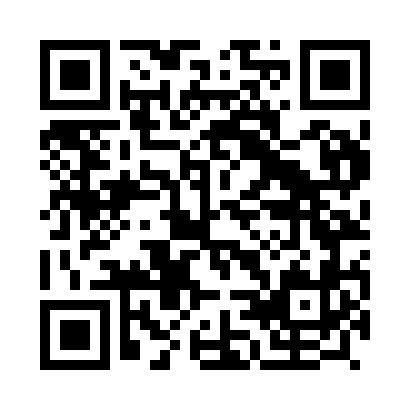 Prayer times for Cerejal, PortugalWed 1 May 2024 - Fri 31 May 2024High Latitude Method: Angle Based RulePrayer Calculation Method: Muslim World LeagueAsar Calculation Method: HanafiPrayer times provided by https://www.salahtimes.comDateDayFajrSunriseDhuhrAsrMaghribIsha1Wed4:486:311:286:238:2510:022Thu4:466:301:286:238:2610:033Fri4:456:291:286:248:2710:054Sat4:436:271:286:248:2810:065Sun4:416:261:276:258:2910:086Mon4:406:251:276:258:3010:097Tue4:386:241:276:268:3110:108Wed4:376:231:276:268:3210:129Thu4:356:221:276:278:3310:1310Fri4:336:211:276:278:3410:1511Sat4:326:201:276:288:3510:1612Sun4:306:191:276:298:3610:1713Mon4:296:181:276:298:3710:1914Tue4:286:171:276:308:3810:2015Wed4:266:161:276:308:3910:2216Thu4:256:151:276:318:4010:2317Fri4:236:141:276:318:4110:2418Sat4:226:131:276:328:4210:2619Sun4:216:131:276:328:4210:2720Mon4:196:121:276:338:4310:2821Tue4:186:111:276:338:4410:3022Wed4:176:101:286:348:4510:3123Thu4:166:101:286:348:4610:3224Fri4:156:091:286:358:4710:3425Sat4:146:081:286:358:4810:3526Sun4:126:081:286:368:4810:3627Mon4:116:071:286:368:4910:3728Tue4:106:071:286:378:5010:3829Wed4:096:061:286:378:5110:4030Thu4:096:061:286:378:5210:4131Fri4:086:051:296:388:5210:42